Zobrazení podnikatelského procesu – podnik poskytující služby
 ………………… je pracovní sílaOdrazem jsou mzdové nákladyVýstupem je služba……………je tržba Nehmotná povahaObtížné skladování – nedokončená výroba či hotové výrobky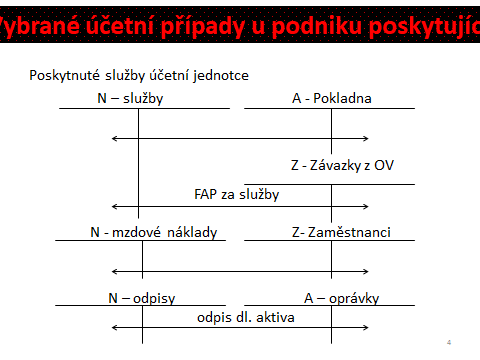 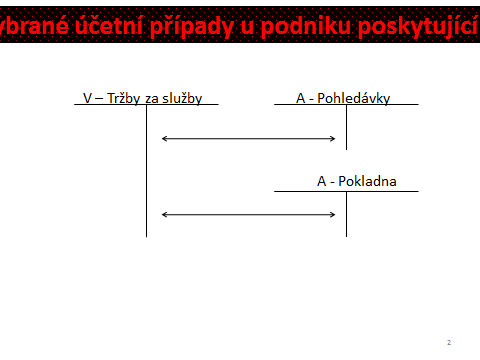 Příklad 1 – Podnik poskytující služby Jazyková škola vykázala za sledované období níže uvedené účetní případy. Zaúčtujte je a sestavte výkazy účetní závěrky. Předpokládejte, že účetní jednotka je neplátcem DPH, o zásobách účtujte způsobem A. K 1.1.2023 měla níže uvedené stavy aktiv, závazků a vlastního kapitálu: (v tis. Kč)Peníze v pokladně 25Stavby (administrativní budova) 780Oprávky ke stavbám 50 Ceniny 10Závazky z obchodní vztahů (Dodavatelé) 150Bankovní účet 250Hmotné movité věci 690Oprávky k HMV 50Materiál 8Pohledávky z obchodních vztahů 140Základní kapitál ?MD        Stavby                   D       MD         Oprávky - stavby    D     MD           HMV             DPS 780 000                                                                PS 50 000                PS 690 000MD        Oprávky - HMV       D       MD          Materiál               D     MD         Pohledávky …            D                          PS 50 000                PS 8 000                                       PSMD        Bank. Účty             D       MD         Pokladna               D     MD              Ceniny                DMD                                       D       MD                                         D     MD                                       DMD                                       D       MD                                         D     MD                                       DMD  N – spotřeba materiálu  D       MD   N – ostatní služby        D     MD      N – mzdové n…          DMD         N - odpisy              D       MD                                         D     MD     V –tržby za služby     DVýsledovka (výkaz zisku a ztráty) Zhodnocení účetní jednotky VÝSLEDKY PŘÍKLADU Příklad 1 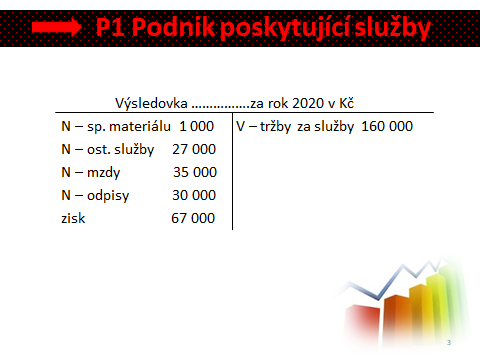 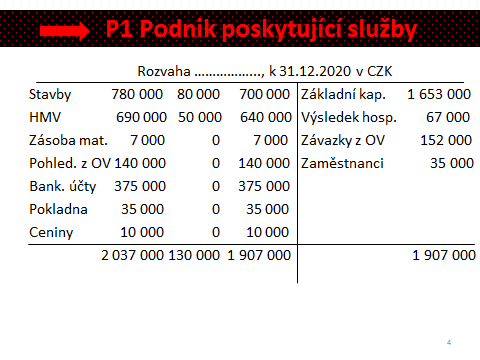 Všechny pohledávky, které za sledované období vznikly, byly uhrazeny,Účetní jednotka dosáhla zisku, příjmy jsou vyšší než výdaje,Peněžní prostředky, které má účetní jednotka k dispozici mohou být investovány,Všechny závazky, které účetní jednotce vznikly, nebyly ve stejném období uhrazeny, ČísloTextČástka1.FAV za překladatelské služby 150 0002.FAP za pronájem učebny 25 0003.ZVL – hrubé mzdy zaměstnancům (zatím nebyly vyplaceny)35 0004.VBÚ – úhrada FAV za služby 150 0005.PPD – klient zaplatil za poskytnuté služby v hotovosti 10 0006.FAP za reklamní a propagační služby 2 0007.Výdejka – spotřeba drobného materiálu 1 0008.VBÚ – úhrada FAP za pronájem 25 0009.ID – odpis budovy 30 000Příjmy                                                Cash-flow                                               Výdaje Příjmy                                                Cash-flow                                               Výdaje Příjmy                                                Cash-flow                                               Výdaje Příjmy                                                Cash-flow                                               Výdaje         Rozvaha …………… k ………………. v tis. CZK        Rozvaha …………… k ………………. v tis. CZK        Rozvaha …………… k ………………. v tis. CZK        Rozvaha …………… k ………………. v tis. CZK        Rozvaha …………… k ………………. v tis. CZK        Rozvaha …………… k ………………. v tis. CZKAktiva Brutto KorekceNetto VK a závazky